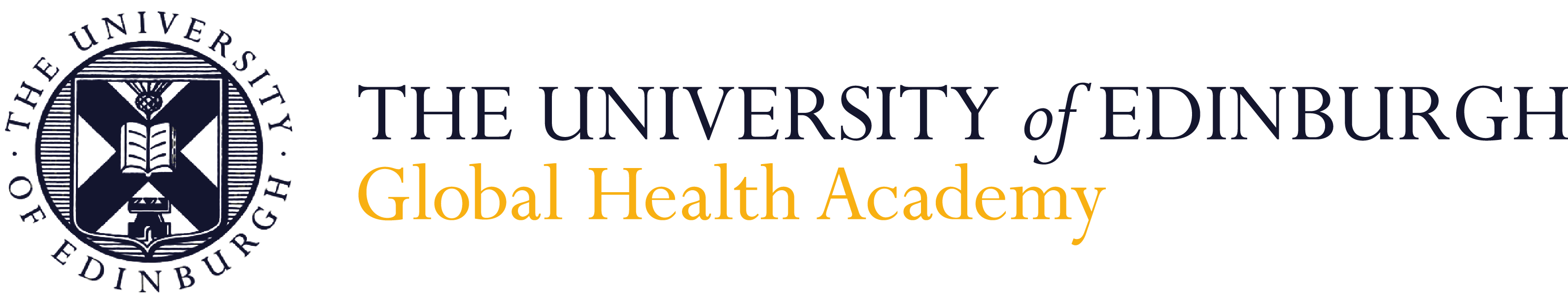 Membership Sign-up FormWe welcome Members from all spheres of life. To learn move about our Membership Programme, please visit our website. Membership is not restricted to University of Edinburgh staff/students.Applying to be a Global Health Academy member is straight forward – simply complete this form and email it to: globalhealth@ed.ac.uk. We will send you a welcome email. Each year you will be invited by email to confirm your details are correct and up-to-date. If you have any questions please contact us: globalhealth@ed.ac.uk.Your detailsWelcoming you as a memberYour roleThe Global Health Academy is a cross disciplinary structure at the university. We recognise that multi-sector working is essential to advance global health. Please help us better understand the sectors and disciplines you are involved in by completing these details. Joining Our CommunityOur Members live and work across the world. A key benefit of being an Academy Member is being part of this global network. This enables us to promote and foster links within regions and across the world for exchange and collaborations, to advance global health.NEWSLETTERS Members receive Members newsletters and will also receive the general Global Health Academy newsletter. SOCIAL MEDIA We use Twitter to highlight the amazing work of our community around the world. We invite all members who use Twitter to follow our feeds – retweeting relevant content and tagging us when sharing content that could be of interest to other members and our networks. @GlobalHealthEdi – for Global Health Academy updates@lizgrant360 – Director of the Global Health Academy@CompassionEdi – our Global Compassion Initiative@EdSust – the Social Responsibility and Sustatinablity team at the University@EdinburghUni – for news from across the UniversityCONTRIBUTING TO OUR COMMUNITY OF PRACTICEDeclarationFinal Notes and Next StepsThank you for signing up to be a Member of the Global Health Academy. Please help us promote our community and invite others to join. Email the completed form to: globalhealth@ed.ac.uk. First NameSurnameEmailIf you have a dedicated online profile page (that you update) – for example LinkedIn or a page on a University site – please provide the web address hereCountry (where you live)Tell us briefly about your areas of expertise, interest or work in relation to global health. (One or two sentences. Maximum 100 words)What would you most value from membership? (Sentence or short phrase. Maximum 100 words)How did you hear about the Global Health Academy?Your primary role or job titleOrganisation (if relevant)Are there any other relevant roles you have that you’d like to tell us about?SECTOR: Please put an ‘X’ next to the one(s) that best reflect your role and organisation:SECTOR: Please put an ‘X’ next to the one(s) that best reflect your role and organisation:SECTOR: Please put an ‘X’ next to the one(s) that best reflect your role and organisation:SECTOR: Please put an ‘X’ next to the one(s) that best reflect your role and organisation:SECTOR: Please put an ‘X’ next to the one(s) that best reflect your role and organisation:AcademiaAcademiaInternational agency / consortia (e.g. WHO, UN)Health sectorHealth sectorGovernment/Public Sector (local or national)Business / Corporates / Private sectorBusiness / Corporates / Private sectorTechnology / AICommunity and Civil Society (incl NGOs)Community and Civil Society (incl NGOs)Faith and SpiritualityResearch InstitutionResearch InstitutionLaw, Human Rights, GovernanceCulture / Media / PublicationsCulture / Media / PublicationsFunder / PhilanthropyInterested member of the publicInterested member of the publicInterested member of the publicInterested member of the publicOther (give details):RELATIONSHIP WITH THE UNIVERSITY OF EDINBURGHRELATIONSHIP WITH THE UNIVERSITY OF EDINBURGHRELATIONSHIP WITH THE UNIVERSITY OF EDINBURGHRELATIONSHIP WITH THE UNIVERSITY OF EDINBURGHRELATIONSHIP WITH THE UNIVERSITY OF EDINBURGHRELATIONSHIP WITH THE UNIVERSITY OF EDINBURGHRELATIONSHIP WITH THE UNIVERSITY OF EDINBURGHRELATIONSHIP WITH THE UNIVERSITY OF EDINBURGHRELATIONSHIP WITH THE UNIVERSITY OF EDINBURGHDo you have a current ‘live link’ with the University of Edinburgh (e.g. as staff, student, alumni, research partner, funder etc). Put an ‘X’ in the relevant box. Please note: An existing relationship with Edinburgh is not a requirement for becoming a member of the Global Health AcademyDo you have a current ‘live link’ with the University of Edinburgh (e.g. as staff, student, alumni, research partner, funder etc). Put an ‘X’ in the relevant box. Please note: An existing relationship with Edinburgh is not a requirement for becoming a member of the Global Health AcademyDo you have a current ‘live link’ with the University of Edinburgh (e.g. as staff, student, alumni, research partner, funder etc). Put an ‘X’ in the relevant box. Please note: An existing relationship with Edinburgh is not a requirement for becoming a member of the Global Health AcademyDo you have a current ‘live link’ with the University of Edinburgh (e.g. as staff, student, alumni, research partner, funder etc). Put an ‘X’ in the relevant box. Please note: An existing relationship with Edinburgh is not a requirement for becoming a member of the Global Health AcademyDo you have a current ‘live link’ with the University of Edinburgh (e.g. as staff, student, alumni, research partner, funder etc). Put an ‘X’ in the relevant box. Please note: An existing relationship with Edinburgh is not a requirement for becoming a member of the Global Health AcademyYes  NoDo you have a current ‘live link’ with the University of Edinburgh (e.g. as staff, student, alumni, research partner, funder etc). Put an ‘X’ in the relevant box. Please note: An existing relationship with Edinburgh is not a requirement for becoming a member of the Global Health AcademyDo you have a current ‘live link’ with the University of Edinburgh (e.g. as staff, student, alumni, research partner, funder etc). Put an ‘X’ in the relevant box. Please note: An existing relationship with Edinburgh is not a requirement for becoming a member of the Global Health AcademyDo you have a current ‘live link’ with the University of Edinburgh (e.g. as staff, student, alumni, research partner, funder etc). Put an ‘X’ in the relevant box. Please note: An existing relationship with Edinburgh is not a requirement for becoming a member of the Global Health AcademyDo you have a current ‘live link’ with the University of Edinburgh (e.g. as staff, student, alumni, research partner, funder etc). Put an ‘X’ in the relevant box. Please note: An existing relationship with Edinburgh is not a requirement for becoming a member of the Global Health AcademyDo you have a current ‘live link’ with the University of Edinburgh (e.g. as staff, student, alumni, research partner, funder etc). Put an ‘X’ in the relevant box. Please note: An existing relationship with Edinburgh is not a requirement for becoming a member of the Global Health AcademyIf yes, please indicate your current connection to the University below so that we can share relevant opportunities and networks with you. (Put ‘X’ in the relevant box)If yes, please indicate your current connection to the University below so that we can share relevant opportunities and networks with you. (Put ‘X’ in the relevant box)If yes, please indicate your current connection to the University below so that we can share relevant opportunities and networks with you. (Put ‘X’ in the relevant box)If yes, please indicate your current connection to the University below so that we can share relevant opportunities and networks with you. (Put ‘X’ in the relevant box)If yes, please indicate your current connection to the University below so that we can share relevant opportunities and networks with you. (Put ‘X’ in the relevant box)If yes, please indicate your current connection to the University below so that we can share relevant opportunities and networks with you. (Put ‘X’ in the relevant box)If yes, please indicate your current connection to the University below so that we can share relevant opportunities and networks with you. (Put ‘X’ in the relevant box)If yes, please indicate your current connection to the University below so that we can share relevant opportunities and networks with you. (Put ‘X’ in the relevant box)If yes, please indicate your current connection to the University below so that we can share relevant opportunities and networks with you. (Put ‘X’ in the relevant box)Current student (on-campus)Current student (on-campus)StaffStaffStaffStaffStaffCurrent student (distance learning)Current student (distance learning)Research PartnerResearch PartnerResearch PartnerResearch PartnerResearch PartnerAlumniAlumniEducation PartnerEducation PartnerEducation PartnerEducation PartnerEducation PartnerAspiring student (i.e. you’d like to study with us)Aspiring student (i.e. you’d like to study with us)Funding partnerFunding partnerFunding partnerFunding partnerFunding partnerAspiring student (i.e. you’d like to study with us)Aspiring student (i.e. you’d like to study with us)Partner (other)Partner (other)Partner (other)Partner (other)Partner (other)Other (give details):DISCIPLINE: Please put an ‘X’ next to the specific discipline(s) that you are actively involved in: DISCIPLINE: Please put an ‘X’ next to the specific discipline(s) that you are actively involved in: DISCIPLINE: Please put an ‘X’ next to the specific discipline(s) that you are actively involved in: DISCIPLINE: Please put an ‘X’ next to the specific discipline(s) that you are actively involved in: DISCIPLINE: Please put an ‘X’ next to the specific discipline(s) that you are actively involved in: Human HealthHuman HealthAnimal and Aqua HealthEnvironmental HealthEnvironmental HealthFood, Agriculture, BiodiversityEducationEducationEthicsData and Information Data and Information International and National DevelopmentCommunityCommunityGovernance, JusticeCampaigningCampaigningArts & CultureFaith / SpiritualityFaith / SpiritualityBusiness / Industry / FinanceOther (give details):GEOGRAPHY: Please put an ‘X’ next to the global region(s) most relevant to your role or the activity you do:GEOGRAPHY: Please put an ‘X’ next to the global region(s) most relevant to your role or the activity you do:GEOGRAPHY: Please put an ‘X’ next to the global region(s) most relevant to your role or the activity you do:GEOGRAPHY: Please put an ‘X’ next to the global region(s) most relevant to your role or the activity you do:AfricaMiddle EastEuropeEast AsiaLatin AmericaSouth AsiaNorth AmericaSoutheast Asia and AustralasiaIf you use Twitter, please share your ‘handle’ (i.e. @xxxxxx) so we can follow youIs there something specific you’d like to offer the Global Health Academy or the wider community? We’re always keen to explore ideas! If you have something specific to offer, please share briefly – in one or two sentences. (Optional) (Maximum 100 words).MEMBERSHIP CRITERIAMEMBERSHIP CRITERIAMEMBERSHIP CRITERIAMembers of the Global Health Academy:Share a vision of a healthier future for all – the planet and all who live here.Work to advance planetary and global health in their professional and/or personal life.Resonate with the three core principles of the Global Health Academy:The equality of humanity. We are born equal – but into very unequal circumstances. We must tackle the inequalities to respect and value the life of all.The imperative of collective, collaborative effort. We recognise the answers to many of the world’s problems are in the world already. We must collaborate – working in partnerships with different communities, disciplines and agencies.Listening, curiosity and creativity. Listening – especially to those who have remained unheard because of oppression, discrimination or poverty – opens the potential for collaborations, innovation and re-purposed tools to drive locally-relevant solutions. As a member, you are asked to provide updates to personal information as needed, so our records remain up-to-date. Members of the Global Health Academy:Share a vision of a healthier future for all – the planet and all who live here.Work to advance planetary and global health in their professional and/or personal life.Resonate with the three core principles of the Global Health Academy:The equality of humanity. We are born equal – but into very unequal circumstances. We must tackle the inequalities to respect and value the life of all.The imperative of collective, collaborative effort. We recognise the answers to many of the world’s problems are in the world already. We must collaborate – working in partnerships with different communities, disciplines and agencies.Listening, curiosity and creativity. Listening – especially to those who have remained unheard because of oppression, discrimination or poverty – opens the potential for collaborations, innovation and re-purposed tools to drive locally-relevant solutions. As a member, you are asked to provide updates to personal information as needed, so our records remain up-to-date. Members of the Global Health Academy:Share a vision of a healthier future for all – the planet and all who live here.Work to advance planetary and global health in their professional and/or personal life.Resonate with the three core principles of the Global Health Academy:The equality of humanity. We are born equal – but into very unequal circumstances. We must tackle the inequalities to respect and value the life of all.The imperative of collective, collaborative effort. We recognise the answers to many of the world’s problems are in the world already. We must collaborate – working in partnerships with different communities, disciplines and agencies.Listening, curiosity and creativity. Listening – especially to those who have remained unheard because of oppression, discrimination or poverty – opens the potential for collaborations, innovation and re-purposed tools to drive locally-relevant solutions. As a member, you are asked to provide updates to personal information as needed, so our records remain up-to-date. Please put an ‘X’ next to in indicate your agreement with the statements below.  (Required for membership)Please put an ‘X’ next to in indicate your agreement with the statements below.  (Required for membership)Please put an ‘X’ next to in indicate your agreement with the statements below.  (Required for membership)I understand and agree to the membership criteria By joining as a Member, I agree to my data being stored and used in accodance with the data policy at the Univeristy of Edinburgh’s Global Health Academy. (For more information: Visit the ‘Your Data’ page on our website). By joining as a Member, I agree to my data being stored and used in accodance with the data policy at the Univeristy of Edinburgh’s Global Health Academy. (For more information: Visit the ‘Your Data’ page on our website). I understand I may highlight that I am a Member of the Global Health Academy on public profiles. My views are my own – as a Member I do not represent or speak on behalf of the Global Health Academy or its membership.I understand I may highlight that I am a Member of the Global Health Academy on public profiles. My views are my own – as a Member I do not represent or speak on behalf of the Global Health Academy or its membership.All three boxes must have an ‘X’ for GHA membership to be granted.All three boxes must have an ‘X’ for GHA membership to be granted.All three boxes must have an ‘X’ for GHA membership to be granted.Any comments or questions? (optional)